Администрация Дзержинского районаКрасноярского краяПОСТАНОВЛЕНИЕс. Дзержинское20.11.2017										№ 650-пОб утверждении цен на твердое топливо, реализуемое населениюВ соответствии с Постановлением Правительства Красноярского края от 02.11.2017 года № 655 –п «Об утверждении предельных цен на твердое топливо, реализуемое гражданам, управляющими организациями, товариществам собственников жилья, жилищным, жилищно-строительным и иным специализированным потребительским кооперативам, созданным в целях удовлетворения потребностей граждан в жилье», руководствуясь ст. 19, Устава района, ПОСТАНОВЛЯЮ:1. Установить цену на складе 1 кубического метра дров (швырок всех групп пород) в размере 454 рубля и доставку 513,96 рублей.2. Установить цену на складе 1 тонны угля в размере 443,55 рублей и доставку 14,48 рублей за 1 т.км.3. Контроль за выполнением постановления оставляю за собой.4. Опубликовать постановление в районной газете «Дзержинец».5. Постановление вступает в силу в день, следующий за днем его официального опубликования и применяется к правоотношениям, возникшим с 1 января 2018 года.Глава района								Д.Н. Ашаев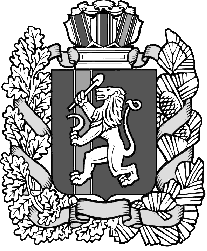 